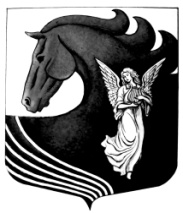 АДМИНИСТРАЦИЯ МУНИЦИПАЛЬНОГО ОБРАЗОВАНИЯ
«СИВЕРСКОЕ ГОРОДСКОЕ ПОСЕЛЕНИЕ»
ГАТЧИНСКОГО МУНИЦИПАЛЬНОГО РАЙОНА
ЛЕНИНГРАДСКОЙ ОБЛАСТИПОСТАНОВЛЕНИЕот   02   октября    2015 года			                                       № 693 «О  проведении  массового   спортивного соревнования «СИВЕРСКИЙ КРОСС – 2015» на территории Сиверского городского поселения Гатчинского муниципального района Ленинградской области»         На основании Федерального закона «Об общих принципах организации местного самоуправления в Российской Федерации» № 131- ФЗ от 06.10.2003 года, Устава МО «Сиверское городское поселение», администрации Сиверского городского поселения,                                             ПОСТАНОВЛЯЕТ:1. Провести  13 октября 2015 года (открытие соревнований  13.00)  в п. Сиверский около МБУК СККЦ «Юбилейный» (ул. Вокзальная д.12) спортивное соревнование «СИВЕРСКИЙ КРОСС – 2015».2. Утвердить Положение о проведении спортивного соревнования «СИВЕРСКИЙ КРОСС- 2015» (Приложение 1).2.Направить данное постановление  главному врачу ГБУЗ ЛО «Гатчинская  КМБ» Иванову Владимиру Алексеевичу для  сведения и использования  в работе.3.Направить данное  постановление  начальнику  УМВД   по г. Гатчина и Гатчинскому району  Ленинградской области Журавлёву А.В. для сведения  и использования  в работе.4.Начальнику отдела учёта и отчётности Ключниковой Л.Б. выделить на проведение соревнований  денежные средства  по разделу «Физическая культура и спорт». Источник финансирования – бюджет Сиверского г.п.5.Контроль за исполнением настоящего Постановления возложить на заместителя главы администрации – Дозморову М. Е.6. Сектору по общим вопросам администрации Сиверского городского поселения  обеспечить официальное опубликование настоящего постановления и размещение его в информационно-телекоммуникационной сети «Интернет» на официальном сайте Администрации Сиверского городского поселения.         Глава администрации	         Сиверского городского поселения                                                       В.Н.Кузьмин            Аргунова О.А., (8-813-71)-44-185                                                                                                       Приложение № 1 к Постановлению администрации Сиверскогогородского поселения №   693   от 02 .10.2015 г.                                                                                                                                                   ПОЛОЖЕНИЕО  ПРОВЕДЕНИИИ  СПОРТИВНОГО   СОРЕВНОВАНИЯ      «СИВЕРСКИЙ КРОСС - 2015», среди предприятий, организаций, учреждений Сиверского городского поселения, посвящённого  70-й годовщине Победы в Великой Отечественной войне1.ЦЕЛИ И ЗАДАЧИ:      пропаганда здорового образа жизни среди жителей Сиверского городского поселения, пропаганда и популяризация беговых видов спорта, привлечение  к систематическим  занятиям физической культурой и спортом детей школьного возраста и жителей поселения, повышение  мастерства участников соревнований, выявление сильнейших спортсменов.2.СРОКИ И МЕСТО ПРОВЕДЕНИЯ:Соревнования проводятся  13  октября 2015 года  в  п. Сиверский на ул. Вокзальной,  возле СККЦ «Юбилейный». Начало регистрации  в 12.30.   Открытие  соревнований  в  13.00.  Торжественное построение возле СККЦ  «Юбилейный».3. УЧАСТНИКИ СОРЕВНОВАНИЙ:к участию в соревнованиях  допускаются все жители  Сиверского городского поселения.   4.ПРОГРАММА СОРЕВНОВАНИЙ:Младшая возрастная группа.  Старт 13.20Судейская бригада: Понкратьев  А.В., Фёдоров А.А., Понкратьев Е.В. -  личное первенство среди детей     7 -  8 лет -  дистанция   - 300 метров- личное первенство среди участников с ограниченными возможностями  -  300 м.-  личное первенство среди детей  9 - 10  лет  -  дистанция   -  600 метров -   личное первенство среди подростков  11 - 13  лет  - дистанция -  600 метров-  личное первенство  среди подростков  14- 16 лет – дистанция   - 1000 метровСтаршая возрастная группа.   Старт  13.50 Судейская бригада  Пономарёва  Н.К. -  личное  первенство  спортсменов  в возрасте от  17  до 50 лет -  дистанция  3300    метровВетераны Судейская бригада Пономарёва Н.К.  -  личное первенство  ветеранов дистанции  от  50  лет  и  старше - дистанция 1000 м.5. ОПРЕДЕЛЕНИЕ ПОБЕДИТЕЛЕЙ И НАГРАЖДЕНИЕ:Участники соревнований (мужчины и женщины оцениваются отдельно), пришедшие первыми к финишу в своей возрастной группе, считаются победителями  соревнований, им присуждаются  1, 2, 3 место. Призёры награждаются грамотами и ценными призами.